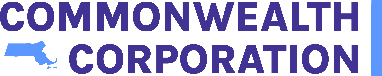 Participant Confidentiality Statement and Release FormBy showing that people who attended training through the Career Technical Initiative are working and earning more, Commonwealth Corporation and other interested groups, like employers, can make an excellent case to the Commonwealth of Massachusetts to request more money to fund future training programs.We hope that you will share information, including your social security number, with Commonwealth Corporation.  If so, please sign below: I, _____________________________________,          (Print your name)understand that the Commonwealth of Massachusetts pays for the training program I am about to enter through the Career Technical Initiative.  Commonwealth Corporation, which oversees the Fund for the Commonwealth of Massachusetts, needs information about the training program and people attending training classes to be able to report on how well the program is working and whether it is meeting its goals.I understand that all information I give project staff about myself will be kept confidential and used only for programmatic, aggregate reporting purposes, or to determine eligibility for a particular program including registration with the correlated Career Center.  I also understand that project staff may ask my employer for details about my job or pay and that this information will be kept confidential.  Any other information about me, such as interviews, tests, reports from career counselors, or other sources, will also be kept confidential and only used by Career Technical Initiative staff to report on the whole program.  Any information or data connected to my name may not be given to anyone else without my permission.As part of the training program funded by the Career Technical Initiative, I understand that Commonwealth Corporation will collect confidential information about me and my participation in the program.  I have read and understood the above statement, give Commonwealth Corporation permission to collect and use my information, and permit my employer to release job or wage information according to the statement above.I understand that by providing my social security number on this form, I give Commonwealth Corporation permission to obtain information on the results of the Career Technical Initiative.  I understand that this information will only be used to obtain state employment information to evaluate the Career Technical Initiative projects and that my identity (name, address, etc.) will not be connected to the data obtained by the state._____________________________________		________________________         (Sign your name)                                                                           (Date)	EQUAL OPPORTUNITY EMPLOYER/PROGRAM - AUXILIARY AIDS AND SERVICES ARE AVAILABLE UPON REQUEST TO INDIVIDUALS WITH DISABILITIESCTI PARTICIPANT REGISTRATION FORM INSTRUCTIONS                  	PARTICIPANT BASIC INFORMATION1. Name: Enter your first, middle name (or initial), and last names.2. Date of Birth: Enter your date of birth in the following month/day/year format: mm/dd/yyyy.3. Social Security Number: Enter your 9-digit Social Security Number. 4. Email Address: Please provide an email address where project staff may contact you. If you do not have an email address, please leave this blank.5 – 9. Phone Number & Address: Please provide your current phone number and address where project staff may reach you.PARTICIPANT EMPLOYMENT INFORMATION10. What is Your Current Employment Status? Select "Employed" if you are currently employed and "Unemployed" if you are not employed.11. How Many Weeks Unemployed During Last Year: If your current employment status is unemployed, list the number of weeks you were unemployed during the last year. If you are still determining the exact number, please estimate as best you can. If you did not work in the last year, enter 52.12. Name of Employer: If employed, list the name of your current employer. (If unemployed, leave blank.)13. Employer City: If employed, list the city where your current employer is located. (If unemployed, leave blank.) 14. Industry Sector: If employed, select the type of industry for your employer or describe what your company does. (If unemployed, leave blank.) 15. Job Title/Description: If employed, list your job title at your current employer. (If unemployed, leave blank.)16. Hourly Wage: If employed, list your hourly wage at your current employer. (If unemployed, leave blank.) 17. Average Hours Worked Per Week: If employed, list the average number of hours you work per week. (If unemployed, leave blank.)PARTICIPANT DEMOGRAPHIC INFORMATION and OTHER CHARACTERISTICSThe following questions on demographic and other characteristics, as well as on family income and public assistance benefits, are collected to aid in implementing and evaluating the CTI Initiative. 18. Gender: Select either male or female or non-binary. Please use non-binary to indicate non-binary/non-conforming or transgender.19. Ethnicity: Select your ethnicity based on the following descriptions:Hispanic or Latino: A person of Cuban, Mexican, Puerto Rican, South or Central American, or other Spanish culture or origin, regardless of race. Not Hispanic or Latino: A person not meeting the above definition.20. Race: Check all that apply. Select your race based on the following descriptions:American Indian or Alaska Native: A person having origins in any of the original peoples of North and South America (including Central America) and who maintains tribal affiliation or community attachment. Asian: A person having origins in any of the original peoples of the Far East, Southeast Asia, or the Indian subcontinent, including, for example, Cambodia, China, India, Japan, Korea, Malaysia, Pakistan, the Philippine Islands, Thailand, and Vietnam. Black or African American: A person having origins in any of the black racial groups of Africa. Native Hawaiian or Other Pacific Islander: A person having origins in any of the original peoples of Hawaii, Guam, Samoa, or other Pacific Islands.White: A person originating from any of the original peoples of Europe, the Middle East, or North Africa.Some Other Race: Select this choice if you are of a race other than those described above. 21. Disability: Please check YES if you have a disability and NO if you do not. Under the Americans with Disabilities Act, a disability is a physical or mental impairment substantially limiting one or more of the person's major life activities.22. Citizenship: Select US CITIZEN if you are a citizen or national of the United States and WORK ELIGIBLE NON-CITIZEN if you are a lawfully admitted permanent resident alien, refugee, asylee, parolee, or other immigrant authorized by the Attorney General to work in the United States.23. Were you born in the United States? Please check YES if you were born in the United States and NO if you were not born in the United States.24. Veteran Status: A veteran is any person who has actively served in the U.S. Armed Forces, including reservists called to regular active duty and full-time National Guard duty. Select GULF WAR ERA if you served at any time during the period beginning August 1990 and OTHER VETERAN if you served in an earlier period. Select NONE if you did not actively serve in the Armed Forces.25. What is Your Primary Language Spoken at Home? Select ENGLISH if that is the language you speak at home or OTHER if your language is not English.If the primary language is English, skip to the Unemployment Insurance question.26. Primary Language Other than English: Please list your primary language at home. Leave blank if your primary language is English.27. Unemployment Assistance: Select UI CLAIMANT if you currently receive state or federal U.I. benefits and UI EXHAUSTEE if you have exhausted benefits.28. Public Assistance Benefits: Select any public assistance benefits you currently receive. Please check all that apply.29. Housing subsidy: means you are only required to pay a portion of your housing costs.30. Child care subsidy: means you are only required to pay a portion of your child care costs or have all costs paid for through a voucher.31. Family Size: Please indicate the number in your family, including yourself. A family is a group of two or more people living in the same home and related by birth, marriage, or adoption. If you are single, the family size is “1.”32. Yearly Family Income: Please check the income level for the combined yearly family income for all family members counted in the previous question.33. Highest Level of Schooling that you have completed: Please select the highest level of schooling you have achieved. 34. Single Parent: Check YES if you are an individual who is unmarried or legally separated from a spouse and has a minor child or children for which you have either custody or joint custody. The definition of single parent also includes single pregnant women.Applicant Statement: Applicant statement certifies that (a) the information the applicant has given is accurate and that (b) the applicant has acknowledged that information collected during the application process may be used for evaluation purposes by the Commonwealth Corporation.Applicant Signature & Date: The applicant must sign and date to verify the accuracy of the information given at the time of intake and eligibility determination.Staff Use Only: This section is reserved for program staff and is not to be completed by the applicant.Program Enrollment Date: Provide the participant's program enrollment start date. Program Training Component: Provide the title of the training program. If the grant includes more than one program, clearly identify training.Program Training Cohort: Indicate the cohort number, e.g., #1 of X planned cycles.Source of Referral: Provide the organization's name if a MassHire Career Center or other grantee partner referred the participant.CTI FY’22-FY’24 PARTICIPANT REGISTRATION FORM - REQUIREDCONFIDENTIAL DATA: FOR OFFICIAL USE ONLYCTI FY’22-FY’24 PARTICIPANT REGISTRATION FORM - REQUIREDCONFIDENTIAL DATA: FOR OFFICIAL USE ONLYCTI FY’22-FY’24 PARTICIPANT REGISTRATION FORM - REQUIREDCONFIDENTIAL DATA: FOR OFFICIAL USE ONLYCTI FY’22-FY’24 PARTICIPANT REGISTRATION FORM - REQUIREDCONFIDENTIAL DATA: FOR OFFICIAL USE ONLYCTI FY’22-FY’24 PARTICIPANT REGISTRATION FORM - REQUIREDCONFIDENTIAL DATA: FOR OFFICIAL USE ONLYCTI FY’22-FY’24 PARTICIPANT REGISTRATION FORM - REQUIREDCONFIDENTIAL DATA: FOR OFFICIAL USE ONLYFIRST NAME				MIDDLE NAME			LAST NAMEFIRST NAME				MIDDLE NAME			LAST NAMEFIRST NAME				MIDDLE NAME			LAST NAMEFIRST NAME				MIDDLE NAME			LAST NAMEFIRST NAME				MIDDLE NAME			LAST NAMEFIRST NAME				MIDDLE NAME			LAST NAMEDATE OF BIRTH     ____ ____  / ____ ____  / ____ ____ ____ ____      Month        Day 	       YearDATE OF BIRTH     ____ ____  / ____ ____  / ____ ____ ____ ____      Month        Day 	       YearSOCIAL SECURITY NUMBER____ ____ ____ ---- ____ ____ --- ____ ____ ____ ____SOCIAL SECURITY NUMBER____ ____ ____ ---- ____ ____ --- ____ ____ ____ ____SOCIAL SECURITY NUMBER____ ____ ____ ---- ____ ____ --- ____ ____ ____ ____SOCIAL SECURITY NUMBER____ ____ ____ ---- ____ ____ --- ____ ____ ____ ____EMAIL ADDRESSEMAIL ADDRESSPHONE NUMBER( ____ ____ ____ ) ____ ____ ____ -- ____ ____ ____ ____ PHONE NUMBER( ____ ____ ____ ) ____ ____ ____ -- ____ ____ ____ ____ PHONE NUMBER( ____ ____ ____ ) ____ ____ ____ -- ____ ____ ____ ____ PHONE NUMBER( ____ ____ ____ ) ____ ____ ____ -- ____ ____ ____ ____ STREET ADDRESSSTREET ADDRESSSTREET ADDRESSSTREET ADDRESSSTREET ADDRESSSTREET ADDRESSCITY/TOWNCITY/TOWNSTATE    MASSACHUSETTSSTATE    MASSACHUSETTSSTATE    MASSACHUSETTSZIP CODEWHAT IS YOUR CURRENT EMPLOYMENT STATUS?_____ EMPLOYED	_____ UNEMPLOYEDWHAT IS YOUR CURRENT EMPLOYMENT STATUS?_____ EMPLOYED	_____ UNEMPLOYEDIF UNEMPLOYED, HOW MANY WEEKS			 HAVE YOU BEEN UNEMPLOYED				 DURING THE LAST YEAR? 		  ____ ____IF UNEMPLOYED, HOW MANY WEEKS			 HAVE YOU BEEN UNEMPLOYED				 DURING THE LAST YEAR? 		  ____ ____IF UNEMPLOYED, HOW MANY WEEKS			 HAVE YOU BEEN UNEMPLOYED				 DURING THE LAST YEAR? 		  ____ ____IF UNEMPLOYED, HOW MANY WEEKS			 HAVE YOU BEEN UNEMPLOYED				 DURING THE LAST YEAR? 		  ____ ____IF YOU ARE CURRENTLY EMPLOYED, PROVIDE INFORMATION ON CURRENT JOB. IF YOU ARE UNEMPLOYED, PLEASE SKIP TO QUESTION #18IF YOU ARE CURRENTLY EMPLOYED, PROVIDE INFORMATION ON CURRENT JOB. IF YOU ARE UNEMPLOYED, PLEASE SKIP TO QUESTION #18IF YOU ARE CURRENTLY EMPLOYED, PROVIDE INFORMATION ON CURRENT JOB. IF YOU ARE UNEMPLOYED, PLEASE SKIP TO QUESTION #18IF YOU ARE CURRENTLY EMPLOYED, PROVIDE INFORMATION ON CURRENT JOB. IF YOU ARE UNEMPLOYED, PLEASE SKIP TO QUESTION #18IF YOU ARE CURRENTLY EMPLOYED, PROVIDE INFORMATION ON CURRENT JOB. IF YOU ARE UNEMPLOYED, PLEASE SKIP TO QUESTION #18IF YOU ARE CURRENTLY EMPLOYED, PROVIDE INFORMATION ON CURRENT JOB. IF YOU ARE UNEMPLOYED, PLEASE SKIP TO QUESTION #18NAME OF EMPLOYERNAME OF EMPLOYEREMPLOYER’S CITY/TOWNEMPLOYER’S CITY/TOWNEMPLOYER’S CITY/TOWNEMPLOYER’S CITY/TOWNDESCRIBE YOUR EMPLOYER’S TYPE OF INDUSTRY OR WHAT YOUR COMPANY DOES.DESCRIBE YOUR EMPLOYER’S TYPE OF INDUSTRY OR WHAT YOUR COMPANY DOES.DESCRIBE YOUR EMPLOYER’S TYPE OF INDUSTRY OR WHAT YOUR COMPANY DOES.DESCRIBE YOUR EMPLOYER’S TYPE OF INDUSTRY OR WHAT YOUR COMPANY DOES.DESCRIBE YOUR EMPLOYER’S TYPE OF INDUSTRY OR WHAT YOUR COMPANY DOES.DESCRIBE YOUR EMPLOYER’S TYPE OF INDUSTRY OR WHAT YOUR COMPANY DOES.JOB TITLE / DESCRIPTIONJOB TITLE / DESCRIPTIONHOURLY WAGE ($/HOUR)$ ____ ____ . ____ ____HOURLY WAGE ($/HOUR)$ ____ ____ . ____ ____AVERAGE HOURS PER WEEK  ____ ____ . ____AVERAGE HOURS PER WEEK  ____ ____ . ____FOR THE FOLLOWING QUESTIONS: IF YOU CHOOSE NOT TO ANSWER A QUESTION, PLEASE CHECK PREFER NOT TO DISCLOSEFOR THE FOLLOWING QUESTIONS: IF YOU CHOOSE NOT TO ANSWER A QUESTION, PLEASE CHECK PREFER NOT TO DISCLOSEFOR THE FOLLOWING QUESTIONS: IF YOU CHOOSE NOT TO ANSWER A QUESTION, PLEASE CHECK PREFER NOT TO DISCLOSEFOR THE FOLLOWING QUESTIONS: IF YOU CHOOSE NOT TO ANSWER A QUESTION, PLEASE CHECK PREFER NOT TO DISCLOSEFOR THE FOLLOWING QUESTIONS: IF YOU CHOOSE NOT TO ANSWER A QUESTION, PLEASE CHECK PREFER NOT TO DISCLOSEFOR THE FOLLOWING QUESTIONS: IF YOU CHOOSE NOT TO ANSWER A QUESTION, PLEASE CHECK PREFER NOT TO DISCLOSEI IDENTIFY MY GENDER AS_____MALE   _____FEMALE   _____NON-BINARY_____PREFER NOT TO DISCLOSEI IDENTIFY MY ETHNICITY AS_____ HISPANIC OR LATINO (OF ANY RACE)    _____ NOT HISPANIC OR LATINO_____PREFER NOT TO DISCLOSEI IDENTIFY MY ETHNICITY AS_____ HISPANIC OR LATINO (OF ANY RACE)    _____ NOT HISPANIC OR LATINO_____PREFER NOT TO DISCLOSEI IDENTIFY MY ETHNICITY AS_____ HISPANIC OR LATINO (OF ANY RACE)    _____ NOT HISPANIC OR LATINO_____PREFER NOT TO DISCLOSEI IDENTIFY MY ETHNICITY AS_____ HISPANIC OR LATINO (OF ANY RACE)    _____ NOT HISPANIC OR LATINO_____PREFER NOT TO DISCLOSEI IDENTIFY MY ETHNICITY AS_____ HISPANIC OR LATINO (OF ANY RACE)    _____ NOT HISPANIC OR LATINO_____PREFER NOT TO DISCLOSEI IDENTIFY MY RACE AS (CHECK ALL THAT APPLY)_____ AMERICAN INDIAN / ALASKA NATIVE	_____ NATIVE HAWAIIAN / PACIFIC ISLANDER_____ ASIAN				_____ WHITE_____ BLACK / AFRICAN AMERICAN	_____ SOME OTHER RACE_____PREFER NOT TO DISCLOSEI IDENTIFY MY RACE AS (CHECK ALL THAT APPLY)_____ AMERICAN INDIAN / ALASKA NATIVE	_____ NATIVE HAWAIIAN / PACIFIC ISLANDER_____ ASIAN				_____ WHITE_____ BLACK / AFRICAN AMERICAN	_____ SOME OTHER RACE_____PREFER NOT TO DISCLOSEI IDENTIFY MY RACE AS (CHECK ALL THAT APPLY)_____ AMERICAN INDIAN / ALASKA NATIVE	_____ NATIVE HAWAIIAN / PACIFIC ISLANDER_____ ASIAN				_____ WHITE_____ BLACK / AFRICAN AMERICAN	_____ SOME OTHER RACE_____PREFER NOT TO DISCLOSEDO YOU HAVE A DISABILITY?_____ YES     _____ NO_____PREFER NOT TO DISCLOSEDO YOU HAVE A DISABILITY?_____ YES     _____ NO_____PREFER NOT TO DISCLOSEDO YOU HAVE A DISABILITY?_____ YES     _____ NO_____PREFER NOT TO DISCLOSECITIZENSHIP_____ US CITIZEN _____ WORK ELIGIBLE NON-CITIZENCITIZENSHIP_____ US CITIZEN _____ WORK ELIGIBLE NON-CITIZENWERE YOU BORN IN THE UNITED STATES?_____ YES     _____ NOWERE YOU BORN IN THE UNITED STATES?_____ YES     _____ NOVETERAN status_____ GULF WAR ERA VETERAN_____ OTHER VETERAN	 _____ NONEVETERAN status_____ GULF WAR ERA VETERAN_____ OTHER VETERAN	 _____ NONEPRIMARY LANGUAGE SPOKEN AT HOME?_____ ENGLISH (Skip to #27)_____ OTHER (Complete #26)PRIMARY LANGUAGE SPOKEN AT HOME?_____ ENGLISH (Skip to #27)_____ OTHER (Complete #26)IF NOT ENGLISH, WHAT IS YOURPRIMARY LANGUAGE?IF NOT ENGLISH, WHAT IS YOURPRIMARY LANGUAGE?unemployment insurance status_____ U.I. ClAIMANT_____ U.I. EXHAUSTEE	  _____ NEITHERunemployment insurance status_____ U.I. ClAIMANT_____ U.I. EXHAUSTEE	  _____ NEITHERARE YOU RECEIVING ANY OF THE FOLLOWING PUBLIC ASSISTANCE BENEFITS?  _____ YES (CHECK ALL THAT APPLY)  _____ NO_____ TAFDC (TRANSITIONAL AID TO FAMILIES)	_____ EAEDC (EMERGENCY AID)		_____ WIC NUTRITION PGM_____ SNAP (SUPPLEMENTAL NUTRITION ASST)	_____ SSDI (SOCIAL SECURITY DISABILITY)	_____ VETERAN’S CASH BENEFITS_____ SSI (SUPPLEMENTAL SECURITY INCOME)	_____ MASSHEALTH			_____ REFUGEE CASH ASSISTANCEARE YOU RECEIVING ANY OF THE FOLLOWING PUBLIC ASSISTANCE BENEFITS?  _____ YES (CHECK ALL THAT APPLY)  _____ NO_____ TAFDC (TRANSITIONAL AID TO FAMILIES)	_____ EAEDC (EMERGENCY AID)		_____ WIC NUTRITION PGM_____ SNAP (SUPPLEMENTAL NUTRITION ASST)	_____ SSDI (SOCIAL SECURITY DISABILITY)	_____ VETERAN’S CASH BENEFITS_____ SSI (SUPPLEMENTAL SECURITY INCOME)	_____ MASSHEALTH			_____ REFUGEE CASH ASSISTANCEARE YOU RECEIVING ANY OF THE FOLLOWING PUBLIC ASSISTANCE BENEFITS?  _____ YES (CHECK ALL THAT APPLY)  _____ NO_____ TAFDC (TRANSITIONAL AID TO FAMILIES)	_____ EAEDC (EMERGENCY AID)		_____ WIC NUTRITION PGM_____ SNAP (SUPPLEMENTAL NUTRITION ASST)	_____ SSDI (SOCIAL SECURITY DISABILITY)	_____ VETERAN’S CASH BENEFITS_____ SSI (SUPPLEMENTAL SECURITY INCOME)	_____ MASSHEALTH			_____ REFUGEE CASH ASSISTANCEARE YOU RECEIVING ANY OF THE FOLLOWING PUBLIC ASSISTANCE BENEFITS?  _____ YES (CHECK ALL THAT APPLY)  _____ NO_____ TAFDC (TRANSITIONAL AID TO FAMILIES)	_____ EAEDC (EMERGENCY AID)		_____ WIC NUTRITION PGM_____ SNAP (SUPPLEMENTAL NUTRITION ASST)	_____ SSDI (SOCIAL SECURITY DISABILITY)	_____ VETERAN’S CASH BENEFITS_____ SSI (SUPPLEMENTAL SECURITY INCOME)	_____ MASSHEALTH			_____ REFUGEE CASH ASSISTANCEARE YOU RECEIVING ANY OF THE FOLLOWING PUBLIC ASSISTANCE BENEFITS?  _____ YES (CHECK ALL THAT APPLY)  _____ NO_____ TAFDC (TRANSITIONAL AID TO FAMILIES)	_____ EAEDC (EMERGENCY AID)		_____ WIC NUTRITION PGM_____ SNAP (SUPPLEMENTAL NUTRITION ASST)	_____ SSDI (SOCIAL SECURITY DISABILITY)	_____ VETERAN’S CASH BENEFITS_____ SSI (SUPPLEMENTAL SECURITY INCOME)	_____ MASSHEALTH			_____ REFUGEE CASH ASSISTANCEARE YOU RECEIVING ANY OF THE FOLLOWING PUBLIC ASSISTANCE BENEFITS?  _____ YES (CHECK ALL THAT APPLY)  _____ NO_____ TAFDC (TRANSITIONAL AID TO FAMILIES)	_____ EAEDC (EMERGENCY AID)		_____ WIC NUTRITION PGM_____ SNAP (SUPPLEMENTAL NUTRITION ASST)	_____ SSDI (SOCIAL SECURITY DISABILITY)	_____ VETERAN’S CASH BENEFITS_____ SSI (SUPPLEMENTAL SECURITY INCOME)	_____ MASSHEALTH			_____ REFUGEE CASH ASSISTANCEDO YOU RECEIVE A HOUSING SUBSIDY?        _____ YES     _____ NOIF YES, WHAT TYPE OF HOUSING SUBSIDY DO YOU RECEIVE? (CHECK ALL THAT APPLY)_____ MASSACHUSETTS RENTAL VOUCHER PGM (MRVP)   _____ FEDERAL SECTION 8 VOUCHER PGM		_____ NOT SURE OF SOURCE_____ SUBSIDIZED UNIT FROM STATE PUBLIC HOUSING    _____ SUBSIDIZED UNIT FROM FEDERAL PUBLIC HOUSINGDO YOU RECEIVE A HOUSING SUBSIDY?        _____ YES     _____ NOIF YES, WHAT TYPE OF HOUSING SUBSIDY DO YOU RECEIVE? (CHECK ALL THAT APPLY)_____ MASSACHUSETTS RENTAL VOUCHER PGM (MRVP)   _____ FEDERAL SECTION 8 VOUCHER PGM		_____ NOT SURE OF SOURCE_____ SUBSIDIZED UNIT FROM STATE PUBLIC HOUSING    _____ SUBSIDIZED UNIT FROM FEDERAL PUBLIC HOUSINGDO YOU RECEIVE A HOUSING SUBSIDY?        _____ YES     _____ NOIF YES, WHAT TYPE OF HOUSING SUBSIDY DO YOU RECEIVE? (CHECK ALL THAT APPLY)_____ MASSACHUSETTS RENTAL VOUCHER PGM (MRVP)   _____ FEDERAL SECTION 8 VOUCHER PGM		_____ NOT SURE OF SOURCE_____ SUBSIDIZED UNIT FROM STATE PUBLIC HOUSING    _____ SUBSIDIZED UNIT FROM FEDERAL PUBLIC HOUSINGDO YOU RECEIVE A HOUSING SUBSIDY?        _____ YES     _____ NOIF YES, WHAT TYPE OF HOUSING SUBSIDY DO YOU RECEIVE? (CHECK ALL THAT APPLY)_____ MASSACHUSETTS RENTAL VOUCHER PGM (MRVP)   _____ FEDERAL SECTION 8 VOUCHER PGM		_____ NOT SURE OF SOURCE_____ SUBSIDIZED UNIT FROM STATE PUBLIC HOUSING    _____ SUBSIDIZED UNIT FROM FEDERAL PUBLIC HOUSINGDO YOU RECEIVE A HOUSING SUBSIDY?        _____ YES     _____ NOIF YES, WHAT TYPE OF HOUSING SUBSIDY DO YOU RECEIVE? (CHECK ALL THAT APPLY)_____ MASSACHUSETTS RENTAL VOUCHER PGM (MRVP)   _____ FEDERAL SECTION 8 VOUCHER PGM		_____ NOT SURE OF SOURCE_____ SUBSIDIZED UNIT FROM STATE PUBLIC HOUSING    _____ SUBSIDIZED UNIT FROM FEDERAL PUBLIC HOUSINGDO YOU RECEIVE A HOUSING SUBSIDY?        _____ YES     _____ NOIF YES, WHAT TYPE OF HOUSING SUBSIDY DO YOU RECEIVE? (CHECK ALL THAT APPLY)_____ MASSACHUSETTS RENTAL VOUCHER PGM (MRVP)   _____ FEDERAL SECTION 8 VOUCHER PGM		_____ NOT SURE OF SOURCE_____ SUBSIDIZED UNIT FROM STATE PUBLIC HOUSING    _____ SUBSIDIZED UNIT FROM FEDERAL PUBLIC HOUSINGDO YOU RECEIVE A CHILDCARE SUBSIDY?      _____ YES     _____ NOIF YES, WHAT TYPE OF CHILDCARE SUBSIDY DO YOU RECEIVE? (CHECK ALL THAT APPLY)_____ EEC (DEPT OF EARLY EDUCATION AND CARE)	_____ DCF (DEPT OF CHILDREN AND FAMILIES)		_____ NOT SURE OF SOURCE_____ DTA (DEPT OF TRANSITIONAL ASSISTANCE)	_____ HEAD STARTDO YOU RECEIVE A CHILDCARE SUBSIDY?      _____ YES     _____ NOIF YES, WHAT TYPE OF CHILDCARE SUBSIDY DO YOU RECEIVE? (CHECK ALL THAT APPLY)_____ EEC (DEPT OF EARLY EDUCATION AND CARE)	_____ DCF (DEPT OF CHILDREN AND FAMILIES)		_____ NOT SURE OF SOURCE_____ DTA (DEPT OF TRANSITIONAL ASSISTANCE)	_____ HEAD STARTDO YOU RECEIVE A CHILDCARE SUBSIDY?      _____ YES     _____ NOIF YES, WHAT TYPE OF CHILDCARE SUBSIDY DO YOU RECEIVE? (CHECK ALL THAT APPLY)_____ EEC (DEPT OF EARLY EDUCATION AND CARE)	_____ DCF (DEPT OF CHILDREN AND FAMILIES)		_____ NOT SURE OF SOURCE_____ DTA (DEPT OF TRANSITIONAL ASSISTANCE)	_____ HEAD STARTDO YOU RECEIVE A CHILDCARE SUBSIDY?      _____ YES     _____ NOIF YES, WHAT TYPE OF CHILDCARE SUBSIDY DO YOU RECEIVE? (CHECK ALL THAT APPLY)_____ EEC (DEPT OF EARLY EDUCATION AND CARE)	_____ DCF (DEPT OF CHILDREN AND FAMILIES)		_____ NOT SURE OF SOURCE_____ DTA (DEPT OF TRANSITIONAL ASSISTANCE)	_____ HEAD STARTDO YOU RECEIVE A CHILDCARE SUBSIDY?      _____ YES     _____ NOIF YES, WHAT TYPE OF CHILDCARE SUBSIDY DO YOU RECEIVE? (CHECK ALL THAT APPLY)_____ EEC (DEPT OF EARLY EDUCATION AND CARE)	_____ DCF (DEPT OF CHILDREN AND FAMILIES)		_____ NOT SURE OF SOURCE_____ DTA (DEPT OF TRANSITIONAL ASSISTANCE)	_____ HEAD STARTDO YOU RECEIVE A CHILDCARE SUBSIDY?      _____ YES     _____ NOIF YES, WHAT TYPE OF CHILDCARE SUBSIDY DO YOU RECEIVE? (CHECK ALL THAT APPLY)_____ EEC (DEPT OF EARLY EDUCATION AND CARE)	_____ DCF (DEPT OF CHILDREN AND FAMILIES)		_____ NOT SURE OF SOURCE_____ DTA (DEPT OF TRANSITIONAL ASSISTANCE)	_____ HEAD STARTFAMILY SIZE – Include yourself (not less than 1)yearly family income_____ $0 - $27,000             _____ $46,001 - $55,500      _____ $74,501 - $84,000_____ $27,001 - $36,500        _____ $55,501 - $65,000      _____ $84,001 - $93,500_____ $36,501 - $46,000        _____ $65,001 - $74,500      _____ $93,501 or higheryearly family income_____ $0 - $27,000             _____ $46,001 - $55,500      _____ $74,501 - $84,000_____ $27,001 - $36,500        _____ $55,501 - $65,000      _____ $84,001 - $93,500_____ $36,501 - $46,000        _____ $65,001 - $74,500      _____ $93,501 or higheryearly family income_____ $0 - $27,000             _____ $46,001 - $55,500      _____ $74,501 - $84,000_____ $27,001 - $36,500        _____ $55,501 - $65,000      _____ $84,001 - $93,500_____ $36,501 - $46,000        _____ $65,001 - $74,500      _____ $93,501 or higheryearly family income_____ $0 - $27,000             _____ $46,001 - $55,500      _____ $74,501 - $84,000_____ $27,001 - $36,500        _____ $55,501 - $65,000      _____ $84,001 - $93,500_____ $36,501 - $46,000        _____ $65,001 - $74,500      _____ $93,501 or higheryearly family income_____ $0 - $27,000             _____ $46,001 - $55,500      _____ $74,501 - $84,000_____ $27,001 - $36,500        _____ $55,501 - $65,000      _____ $84,001 - $93,500_____ $36,501 - $46,000        _____ $65,001 - $74,500      _____ $93,501 or higherSELECT HIGHEST LEVEL OF SCHOOLING THAT YOU HAVE COMPLETED_____ LESS THAN HIGH SCHOOL DIPLOMA		_____ ASSOCIATE’S DEGREE_____ HiSET / GED / HIGH SCHOOL EQUIVALENCY	_____ BACHELOR’S DEGREE_____ HIGH SCHOOL DIPLOMA			_____ MASTER’S DEGREE AND ABOVE_____ SOME COLLEGE, NO DEGREE			_____ OTHER POSTSECONDARY TRAININGSELECT HIGHEST LEVEL OF SCHOOLING THAT YOU HAVE COMPLETED_____ LESS THAN HIGH SCHOOL DIPLOMA		_____ ASSOCIATE’S DEGREE_____ HiSET / GED / HIGH SCHOOL EQUIVALENCY	_____ BACHELOR’S DEGREE_____ HIGH SCHOOL DIPLOMA			_____ MASTER’S DEGREE AND ABOVE_____ SOME COLLEGE, NO DEGREE			_____ OTHER POSTSECONDARY TRAININGSELECT HIGHEST LEVEL OF SCHOOLING THAT YOU HAVE COMPLETED_____ LESS THAN HIGH SCHOOL DIPLOMA		_____ ASSOCIATE’S DEGREE_____ HiSET / GED / HIGH SCHOOL EQUIVALENCY	_____ BACHELOR’S DEGREE_____ HIGH SCHOOL DIPLOMA			_____ MASTER’S DEGREE AND ABOVE_____ SOME COLLEGE, NO DEGREE			_____ OTHER POSTSECONDARY TRAININGSELECT HIGHEST LEVEL OF SCHOOLING THAT YOU HAVE COMPLETED_____ LESS THAN HIGH SCHOOL DIPLOMA		_____ ASSOCIATE’S DEGREE_____ HiSET / GED / HIGH SCHOOL EQUIVALENCY	_____ BACHELOR’S DEGREE_____ HIGH SCHOOL DIPLOMA			_____ MASTER’S DEGREE AND ABOVE_____ SOME COLLEGE, NO DEGREE			_____ OTHER POSTSECONDARY TRAININGSELECT HIGHEST LEVEL OF SCHOOLING THAT YOU HAVE COMPLETED_____ LESS THAN HIGH SCHOOL DIPLOMA		_____ ASSOCIATE’S DEGREE_____ HiSET / GED / HIGH SCHOOL EQUIVALENCY	_____ BACHELOR’S DEGREE_____ HIGH SCHOOL DIPLOMA			_____ MASTER’S DEGREE AND ABOVE_____ SOME COLLEGE, NO DEGREE			_____ OTHER POSTSECONDARY TRAININGARE YOU A SINGLE PARENT?_____ YES     _____ NO   I hereby certify and attest that the information stated above is true and that misrepresentations of my eligibility may result in expulsion from the program. I acknowledge that the information on this application may be used for evaluation purposes by Commonwealth Corporation to aid in the implementation of the Career Technical Initiative.I hereby certify and attest that the information stated above is true and that misrepresentations of my eligibility may result in expulsion from the program. I acknowledge that the information on this application may be used for evaluation purposes by Commonwealth Corporation to aid in the implementation of the Career Technical Initiative.I hereby certify and attest that the information stated above is true and that misrepresentations of my eligibility may result in expulsion from the program. I acknowledge that the information on this application may be used for evaluation purposes by Commonwealth Corporation to aid in the implementation of the Career Technical Initiative.I hereby certify and attest that the information stated above is true and that misrepresentations of my eligibility may result in expulsion from the program. I acknowledge that the information on this application may be used for evaluation purposes by Commonwealth Corporation to aid in the implementation of the Career Technical Initiative.I hereby certify and attest that the information stated above is true and that misrepresentations of my eligibility may result in expulsion from the program. I acknowledge that the information on this application may be used for evaluation purposes by Commonwealth Corporation to aid in the implementation of the Career Technical Initiative.I hereby certify and attest that the information stated above is true and that misrepresentations of my eligibility may result in expulsion from the program. I acknowledge that the information on this application may be used for evaluation purposes by Commonwealth Corporation to aid in the implementation of the Career Technical Initiative.APPLICANT SIGNATURE APPLICANT SIGNATURE APPLICANT SIGNATURE DATEDATEDATEstaff use onlyPROGRAM ENROLLMENT DATE:   ____ ____  / ____ ____  / ____ ____ ____ ____                                   Month        Day              YearPROGRAM TRAINING COMPONENT: __________________________________________	PROGRAM TRAINING cOHort #: ____SOURCE OF REFERRAL: ________________________________________________________________________________PLEASE ENTER THIS INFORMATION INTO THE APRICOT DATABASE AND UPLOAD THIS FORM TO THE INDIVIDUAL’S FOLDER.